МУНИЦИПАЛЬНОЕ ОБРАЗОВАНИЕ «ГОРОД БЕРЕЗНИКИ»АДМИНИСТРАЦИЯ ГОРОДА БЕРЕЗНИКИ ПОСТАНОВЛЕНИЕ…………….	№…………….В соответствии со статьей  40 Градостроительного кодекса Российской Федерации, статьей 11 главы 3 части I Правил землепользования и застройки в городе Березники, утвержденных решением Березниковской городской Думы  от 31.07.2007 № 325,                    на  основании обращения Шальновой А.А., действующей                           на основании договора от 18.08.2020 № 20-Ф462 за Канарян Р.М.,               с учетом результатов публичных слушаний от …………………, рекомендаций комиссии               по землепользованию и застройке от ……………….. администрация города Березники ПОСТАНОВЛЯЕТ: 1.Предоставить разрешение на отклонение от предельных                  параметров разрешенного строительства, реконструкции объекта капитального строительства территориальной зоны малоэтажных жилых домов с приквартирными земельными участками (Ж-3)                   на земельном участке с кадастровым номером 59:03:0400117:42                 по  ул. Нахимова, д. 30а, г. Березники, по параметру «минимальное расстояние от дома до границы смежного участка» 0 м, согласно приложению  к настоящему постановлению.2.Разместить настоящее постановление на официальном               сайте Администрации города Березники в информационно-телекоммуникационной сети «Интернет».3.Настоящее постановление вступает в силу со дня его подписания.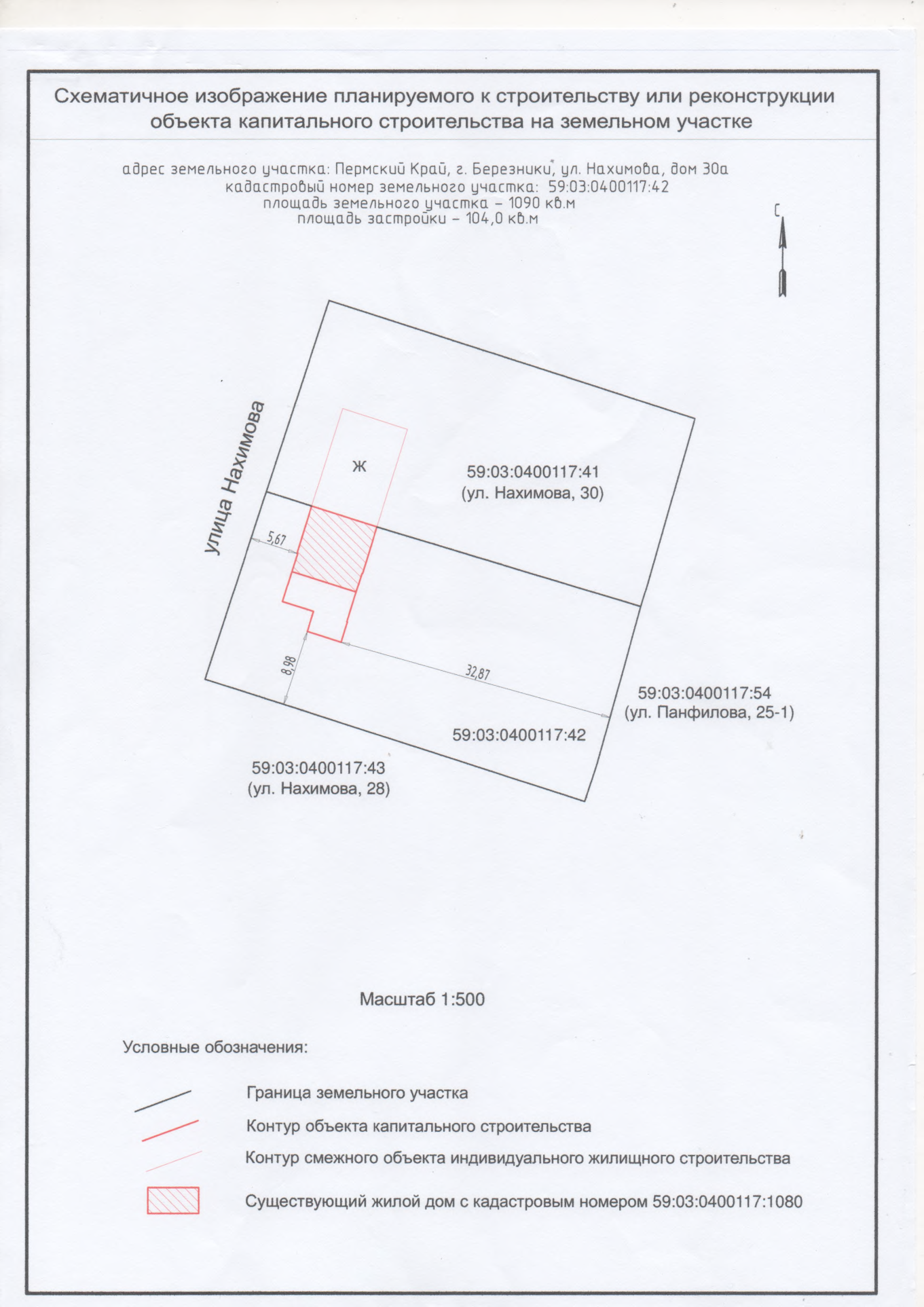 О предоставлении               разрешения на отклонение           от предельных параметров разрешенного строительства, реконструкции объекта капитального строительства территориальной                             зоны малоэтажных                         жилых домов                                             с приквартирными                   земельными участками (Ж-3) на земельном участке                       с кадастровым номером 59:03:0400117:42по ул. Нахимова, д. 30а,                                         г. БерезникиГлава города Березники –глава администрации 
города БерезникиС.П.ДьяковПриложениек постановлениюадминистрации городаот